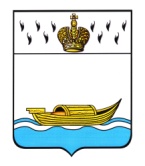 ДУМА ВЫШНЕВОЛОЦКОГО ГОРОДСКОГО ОКРУГАРЕШЕНИЕот 29.01.2020                                     № 153О внесении изменений в решениеДумы Вышневолоцкого городского округаот 16.12.2019 № 90 «Об Управлении территориальнойполитики и социально-административного развития сельских территорий администрацииВышневолоцкого городского округа»В соответствии с Федеральным законом  от 06.10.2003 № 131-ФЗ «Об общих принципах организации местного самоуправления в Российской Федерации», Законом Тверской области от 02.04. 2019 № 13-ЗО «О преобразовании муниципальных образований Тверской области путем объединения поселений, входящих в состав территории муниципального образования Тверской области «Вышневолоцкий район», с городским округом город Вышний Волочек Тверской области и внесении изменений в отдельные законы Тверской области», решением Думы Вышневолоцкого городского округа от 16.10.2019 № 40 «Об утверждении структуры администрации Вышневолоцкого городского округа», Дума Вышневолоцкого городского округа решила:1.Внести следующие изменения в решение Думы Вышневолоцкого городского округа от 16.12.2019 № 90 «Об Управлении территориальной политики и социально-административного развития сельских территорий администрации Вышневолоцкого городского округа» в приложении к решению «Положение об Управлении территориальной политики и социально-административного развития сельских территорий администрации Вышневолоцкого городского округа»:- пункт 1.6 дополнить словами: «- сокращенное наименование – Управление развития территорий Вышневолоцкого городского округа».2. Настоящее решение вступает в силу со дня подписания и подлежит официальному опубликованию в газете «Вышневолоцкая правда» и размещению на официальном сайте муниципального образования Вышневолоцкий городской округ  в информационно-телекоммуникационной сети «Интернет».Глава Вышневолоцкого городского округа                                                    Н.П. РощинаПредседатель Думы Вышневолоцкого городского округа                                          Н.Н. Адров